Ocean Acidification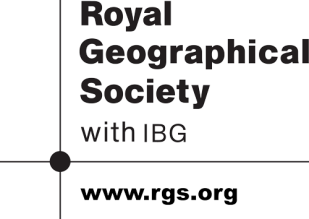 Follow-up task / homework activityEdit all that you have learnt over the last three lessons to create an online revision page or a revision booklet that could be used by students like yourselves to revise the topic of ocean acidification. Include a section on the ‘bigger picture’ – in other words, how does ocean acidification fit into the wider framework of global warming? How are the two processes linked?The video clip Ocean acidification: Connecting science, industry, policy and public is a good source of information on this. 